Núm	Data sol·licitud 	    Data autorització  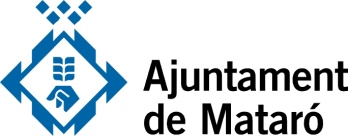   DADES DE L’ENTITAT   L’entitat       NIF    Responsable         DNI 	  Adreça      CP.   TEL.   Correu electrònic responsable   
  DADES DE L’ACTIVITAT  Activitat:   Descripció:   Data:                                     Hora: 	               Lloc: 
  SOL·LICITA: a la Direcció d’Esports el següent material:	S’adjunta mapa de la disposició del material (tanques, empostissat, contenidors...):   Sí   No      Aquesta sol·licitud s’ha de lliurar abans del dia 9 del mes anterior a l’activitat.La presentació d’aquesta sol·licitud no implica la disponibilitat del material.El sol·licitant reconeix estar al corrent de les normatives d’ús i es compromet de manera explícita a no malmetre el material, essent responsable dels danys i/o perjudicis que ocasioni.		SOL·LICITUD D’ÚSMATERIALSQuantitatMidesAutoritzatDenegatTanquesTanques altesTaules CadiresEmpostissatConsPancartesPòdiumXarxesBitlles CatalanesFitesContenidorsAltres:Entrega:   Hora:   Responsable:   
Recollida:  Hora:  Responsable:   Observacions:   